REQUERIMENTO Nº 61/2020Requer informações acerca dos contratos firmados entre a Prefeitura Municipal e as empresas terceirizadas RCA, FORTY e DEMAX, desde 2013.Senhor Presidente,Senhores Vereadores, CONSIDERANDO que é atribuição dos membros legalmente eleitos deste Poder Legislativo Municipal a fiscalização do uso do dinheiro público e a prestação dos serviços realizados pelo Poder Executivo Municipal;REQUEIRO que, nos termos do Art. 10, Inciso X, da Lei Orgânica do município de Santa Bárbara d’Oeste, combinado com o Art. 63, Inciso IX, do mesmo diploma legal, seja oficiado o Excelentíssimo Senhor Prefeito Municipal para que encaminhe a esta Casa de Leis as seguintes informações: 1º) Cópias de todos os contratos firmados entre a Prefeitura Municipal de Santa Bárbara d’Oeste com as empresas terceirizadas RCA, FORTY e DEMAX, desde 2013, tanto os encerrados quanto os vigentes com os respectivos aditamentos;2º) Conforme firmado em contrato de que é de responsabilidade da Prefeitura o pagamento dos EPI’s (Equipamentos de Proteção Individual) aos funcionários das aludidas empresas terceirizadas, requeiro cópia das guias mensais de compra apresentadas pelas empresas e o pagamento destas guias pela Prefeitura, com o tipo de material, quantidade e preço unitário, dos contratos firmados desde 2013, tanto os encerrados quanto os vigentes com os respectivos aditamentos.3º) Cópias das planilhas de medição para cobrança dos serviços prestados, com o respectivo memorial de cálculo e faturas/notas fiscais emitidas, entre as aludidas empresas e a Prefeitura desde 2013, tanto dos contratos encerrados quanto os vigentes com os respectivos aditamentos;4º) Cópias dos relatórios das execuções dos serviços entregues pelas empresas à Prefeitura, contendo informações sobre tipo do serviço realizado, endereço / região da cidade atendida, quantidade de maquinários, ferramentas, materiais e número de funcionários para o cumprimento das tarefas realizadas. Plenário “Dr. Tancredo Neves”, em 10 de fevereiro de 2020._____________________________________ISAC GARCIA SORRILLO“Isac Motorista”-Vereador-Santa Bárbara d’Oeste_____________________________________JOSÉ ANTÔNIO FERREIRA“Dr. José”-Vereador-Santa Bárbara d’Oeste_____________________________________ALEX FERNANDO BRAGA“Alex Backer”-Vereador-Santa Bárbara d’Oeste_____________________________________CLÁUDIO PERESSIM-Vereador-Santa Bárbara d’Oeste_____________________________________ANTÔNIO CARLOS RIBEIRO“Carlão Motorista”-Vereador-Santa Bárbara d’Oeste_____________________________________VALDENOR DE JESUS G. FONSECA“Jesus Vendedor”-Vereador-Santa Bárbara d’Oeste_____________________________________EDIVALDO DA SILVA MEIRA “Edivaldo Batoré”-Vereador-Santa Bárbara d’Oeste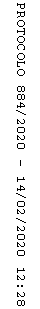 